ПРЕСС-РЕЛИЗ
15.06.2022 г.
с. Сукко, Анапский р-н, Краснодарский край
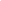 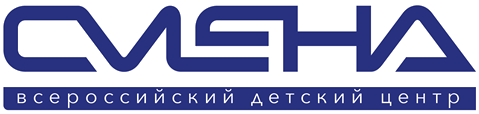 Сменовцы создадут прототип нового всероссийского общественного движенияВо Всероссийском детском центре «Смена» проходит четвертый ежегодный Форум детских общественных объединений «Время новых достижений». Его участники – 200 ребят из 12 регионов России, создают прототипы новых всероссийских детских организаций. Во Всероссийском детском центре «Смена» проходит Форум детских общественных объединений «Время новых достижений». Его участники —  200 лидеров детского самоуправления из 12 субъектов России. В «Смене» ребята развивают навыки, необходимые организаторам и управленцам, а также создают проекты новых детских общественных движений. «Каким должно быть детское движение, в которое бы стремился попасть каждый ребенок, знают только сами дети. Программа Форума «Время новых достижений» призвана раскрыть запросы молодежи, указать  взрослым направление, в котором с интересом смотрит молодежь. Уверен, что «Смена» поможет ребятам расширить свой лидерский потенциал, стать идеологами новых движений и накопить необходимый проектный и организаторский опыт», — отметил директор ВДЦ «Смена» Игорь Журавлев. На форуме «Время новых достижений» ребята развивают лидерские навыки, креативное мышление, необходимые управленцу ответственность и целеустремленность. Каждый участник заполняет «Карту моих навыков», чтобы в финале смены оценить свои успехи. С участниками Форума работают педагоги Ростовской региональной детско-молодежной общественной организации «Содружество детей и молодежи Дона».  Они проводят для ребят мастер-классы по самопрезентации, лидерству, основам создания мероприятий, формированию личного бренда в социальных сетях. Побороть свои страхи, стать лидером мнений и научиться презентовать себя ребятам помогают спикеры всероссийского движения «Вдохновители» и психологи АНО «Молодежный телефон доверия». На смене дети учатся работать с современными форматами мероприятий:. квестами, баттлами, образовательными форумами, просветительскими конференциями, мотивирующими шоу-лекциями,  историческими реконструкциями и другими.Практическая часть работы включает создание прототипов новых всероссийских общественных организаций. Ребята продумывают  идеологию организации, ее ключевые мероприятия, форму, материальное обеспечение. Каждый отряд – это штаб-квартира общественной организации. Каждая из них проводит собственное ключевое мероприятие: команды пишут сценарий, организуют техническое оснащение, его медиасопровождение. «Роль детских общественных организаций и форумов в жизни детей недооценивают. А это возможность направить энергию в нужное русло, получить знания, которые выходят за рамки школьной программы. На форуме «Время новых достижений» в «Смене» я поняла, куда стоит инвестировать свои силы, как определиться с выбором профессии», – считает София Чувашова из Удмуртской Республики. В финале смены участников Форума ждет открытый диалог с председателем ростовской региональной детско-молодежной общественной организации «Содружество детей и молодежи Дона» Галиной Соловьевой. Ребята обсудят создание нового общественного движения детей и молодежи «Большая перемена» и развитие образовательной программы форума «Время новых достижений». Организаторы Форума — Международный союз детских общественных объединений «Союз пионерских организаций — Федерация детских организаций» (СПО-ФДО), «Содружество детей и молодежи Дона», Всероссийский детский центр «Смена».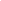 ФГБОУ ВДЦ «Смена» – круглогодичный детский центр, расположенный в с. Сукко Анапского района Краснодарского края. Он включает в себя 3 детских лагеря («Профи-Смена», «Лидер-Смена», «Арт-Смена»), на базе которых реализуется более 60 образовательных программ. В течение года в Центре проходит 16 смен, их участниками становятся свыше 13 000 ребят из всех регионов России. Профориентация, развитие soft skills, «умный отдых» детей, формирование успешной жизненной навигации – основные направления работы «Смены». С 2017 года здесь действует единственный в стране Всероссийский учебно-тренировочный центр профессионального мастерства и популяризации рабочих профессий, созданный по поручению Президента РФ. Учредителями ВДЦ «Смена» являются Правительство РФ, Министерство Просвещения РФ. Дополнительную информацию можно получить в пресс-службе ВДЦ «Смена»: +7 (86133) 93 - 520, (доб. 246), press@smena.org. Официальный сайт: смена.дети.